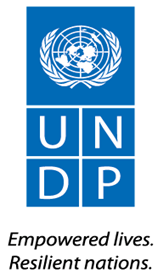 INVITATION TO BIDCivil  Works  for  Construction, and  Rehabilitation of Water Yard Systems in North & South Kordofan, and South Darfur StatesITB No.: 		ITB/21/049E-tendering event ID: 		SDN10-0000010592Project: 		Community Security and Stabilization Project (C2SP)Country:			SudanIssued on:			INSPECTION OF SITE:Bid Ref: ITB/21/049 – Civil works for Rehabilitation of Elsimih Water System-North Kordofan  Project: Civil Works for Rehabilitation of Elsimih Water System-North Kordofan It is hereby to state clearly that we have inspected the sites under the above-mentioned project for which we have submitted our offer.We declare to have inspected and examined the sites and its surroundings and to have satisfiedourselves before submitting our Offer as to all matters relative to the form and nature of the Site, the quantities and nature of the work and materials necessary for the completion of the services, the means of access to the water projects and obtained all necessary information as to risk contingencies, climatic, hydrological, and natural conditions and other circumstances which may influence or affect our Offer, and no claims will be entertained in this connection against the UNDP.(to be stamped by the official company stamp)Contact information for site visit:Section 6: Returnable Bidding Forms / ChecklistThis form serves as a checklist for preparation of your Bid. Please complete the Returnable Bidding Forms in accordance with the instructions in the forms and return them as part of your Bid submission. No alteration to format of forms shall be permitted and no substitution shall be accepted.Before submitting your Bid, please ensure compliance with the Bid Submission instructions of the BDS 22.Technical Bid:Financial Bid:Note:  Omission of any Mandatory requirements will lead to rejection of the bid at preliminary examination stage. Form A: Bid Submission FormWe, the undersigned, offer to supply the goods and related services required for ITB Civil  Works  for  Construction,  Completion,  and  Rehabilitation of Water Yard Systems in North & South Kordofan, and South Darfur States in accordance with your Invitation to Bid No. ITB/21/049 and our Bid. We hereby submit our Technical Bid.We hereby declare that our firm, its affiliates or subsidiaries or employees, including any JV/Consortium /Association members or subcontractors or suppliers for any part of the contract:is not under procurement prohibition by the United Nations, including but not limited to prohibitions derived from the Compendium of United Nations Security Council Sanctions Lists.have not been suspended, debarred, sanctioned or otherwise identified as ineligible by any UN Organization or the World Bank Group or any other international Organization. have no conflict of interest in accordance with Instruction to Bidders Clause 4.do not employ, or anticipate employing, any person(s) who is, or has been a UN staff member within the last year, if said UN staff member has or had prior professional dealings with our firm in his/her capacity as UN staff member within the last three years of service with the UN (in accordance with UN post-employment restrictions published in ST/SGB/2006/15);have not declared bankruptcy, are not involved in bankruptcy or receivership proceedings, and there is no judgment or pending legal action against them that could impair their operations in the foreseeable future.undertake not to engage in proscribed practices, including but not limited to corruption, fraud, coercion, collusion, obstruction, or any other unethical practice, with the UN or any other party, and to conduct business in a manner that averts any financial, operational, reputational or other undue risk to the UN, and we embrace the principles of the United Nations Supplier Code of Conduct and adhere to the principles of the United Nations Global Compact.We declare that all the information and statements made in this Bid are true and we accept that any misinterpretation or misrepresentation contained in this Bid may lead to our disqualification and/or sanctioning by the UNDP. We offer to supply the goods and related services in conformity with the Bidding documents, including the UNDP General Conditions of Contract and in accordance with the Schedule of Requirements and Technical Specifications.Our Bid shall be valid and remain binding upon us for the period specified in the Bid Data Sheet. We understand and recognize that you are not bound to accept any Bid you receive.I, the undersigned, certify that I am duly authorized by [Insert Name of Bidder] to sign this Bid and bind it should UNDP accept this Bid. Name: 	_____________________________________________________________Title: 	_____________________________________________________________Date:	_____________________________________________________________Signature: 	_____________________________________________________________[Stamp with official stamp of the BidderForm B: Bidder Information FormForm C: Joint Venture/Consortium/Association Information FormTo be completed and returned with your Bid if the Bid is submitted as a Joint Venture/Consortium/Association.We have attached a copy of the below referenced document signed by every partner, which details the likely legal structure of and the confirmation of joint and severable liability of the members of the said joint venture: Letter of intent to form a joint venture	OR 	 JV/Consortium/Association agreement We hereby confirm that if the contract is awarded, all parties of the Joint Venture/Consortium/Association shall be jointly and severally liable to UNDP for the fulfillment of the provisions of the Contract.Form D: Eligibility and Qualification FormIf JV/Consortium/Association, to be completed by each partner.History of Non- Performing ContractsLitigation History (including pending litigation)Previous Relevant Experience Please list only previous similar assignments successfully completed in the last 2 years. List only those assignments for which the Bidder was legally contracted or sub-contracted by the Client as a company or was one of the Consortium/JV partners. Assignments completed by the Bidder’s individual experts working privately or through other firms cannot be claimed as the relevant experience of the Bidder, or that of the Bidder’s partners or sub-consultants, but can be claimed by the Experts themselves in their CVs. The Bidder should be prepared to substantiate the claimed experience by presenting copies of relevant documents and references if requested by UNDP.Bidders may also attach their own Project Data Sheets with more details for assignments above. Attached are the Statements of Satisfactory Performance from the Top 3 (three) Clients or more. Financial Standing: Attached are copies of the audited financial statements (balance sheets, including all related notes, and income statements) for the years required above complying with the following condition:Must reflect the financial situation of the Bidder or party to a JV, and not sister or parent companies.Historic financial statements must be audited by a certified public accountant.Historic financial statements must correspond to accounting periods already completed and audited. No statements for partial periods shall be accepted.Form E: Format of Technical BidBidder to click/select the Lot to be submitted from below listThe Bidder’s Bid should be organized to follow this format of the Technical Bid. Where the bidder is presented with a requirement or asked to use a specific approach, the bidder must not only state its acceptance, but also describe how it intends to comply with the requirements. Where a descriptive response is requested, failure to provide the same will be viewed as non-responsive. SECTION 1: Bidder’s qualification, capacity, and expertiseGeneral organizational capability which is likely to affect implementation: management structure, financial stability and project financing capacity, project management controls, extent to which any work would be subcontracted (if so, provide details).Relevance of specialized knowledge and experience on similar engagements done in the region/country.Quality assurance procedures and risk mitigation measures.Organization’s commitment to sustainability.SECTION 2: Scope of Supply, Technical Specifications, and Related Services This section should demonstrate the Bidder’s responsiveness to the specification by identifying the specific components proposed, addressing the requirements, as specified, point by point; providing a detailed description of the essential performance characteristics proposed; and demonstrating how the proposed bid meets or exceeds the requirements/specifications. All important aspects should be addressed in sufficient detail.A detailed description of how the Bidder will deliver the required goods and services, keeping in mind the appropriateness to local conditions and project environment. Details how the different service elements shall be organized, controlled, and delivered.Explain whether any work would be subcontracted, to whom, how much percentage of the requirements, the rationale for such, and the roles of the proposed sub-contractors and how everyone will function as a team. The bid shall also include details of the Bidder’s internal technical and quality assurance review mechanisms.Implementation plan including a Gantt Chart or Project Schedule indicating the detailed sequence of activities that will be undertaken and their corresponding timing.Demonstrate how you plan to integrate sustainability measures in the execution of the contract.Technical Compliance SheetBidder to complete below Technical Compliance Sheet for each Lot applying for if details are different, otherwise, one table will be enough.Name of Bidder: 		 	________________________________________________Authorised signature: 			 ________________________________________________Name of authorised signatory:	 ________________________________________________Functional Title:			 _______________________________________________Format for CV of Proposed Key PersonnelI, the undersigned, certify that to the best of my knowledge and belief, the data provided above correctly describes my qualifications, my experiences, and other relevant information about myself.________________________________________	___________________Signature of Personnel						         Date (Day/Month/Year)FORM F: Price Schedule BOQs are Attached separately to this ITB as Annex (A). Content of Annex A:Lot 1 BoQ and Drawings (Zip format file)Lot 2 BoQ and Drawings (Zip format file)Lot 3 BoQ and Drawings (Zip format file)Lot 4 BoQ and Drawings (Zip format file)Instruction to Bidders: Bidders shall select the currency of their Bid (either USD or SDG). Bidders shall submit their Priced Bill of Quantities as attachments and upload into the e-Tendering using the following format: BOQs in Spread sheet files (excel); and again  Same BOQs (signed and stamped) as PDF Files Bid Price submitted through e-Tendering shall correspond to the total of each location, line-by-line; the Bidder is required to prepare the Price Schedule as indicated in the Instruction to Bidders. The bidder is required to fill in a price or rate for each item in the Bills of Quantities, whether quantities are stated or not. Items against which no price or rate is entered by the bidder will be considered as covered by the other prices or rates in the Bills and their prices shall be deemed as zero.Where there is a discrepancy between the unit price and the total amount derived from the multiplication of the unit price and the quantity, the unit price as quoted shall govern.  If there is an obvious gross misplacement of the decimal point in the unit price, the total amount as quoted shall govern and the unit price shall be corrected accordingly. UNDP reserves the right to omit any item considered not necessary without any compensation to the successful bidder. Summary of Price Schedule:FORM G: Form of Bid SecurityBid Security must be issued using the official letterhead of the Issuing Bank.Except for indicated fields, no changes may be made on this template.To:	UNDPWHEREAS [Name and address of Bidder](hereinafter called “the Bidder”) has submitted a Bid to UNDP dated  to execute civil works for ITB/21/049 (hereinafter called “the Bid”):AND WHEREAS it has been stipulated by you that the Bidder shall furnish you with a Bank Guarantee by a recognized bank for the sum specified therein as security if the Bidder:Fails to sign the Contract after UNDP has awarded it; Withdraws its Bid after the date of the opening of the Bids;Fails to comply with UNDP’s variation of requirement, as per ITB instructions; orFails to furnish Performance Security, insurances, or other documents that UNDP may require as a condition to rendering the contract effective.AND WHEREAS we have agreed to give the Bidder such Bank Guarantee:NOW THEREFORE we hereby affirm that we are the Guarantor and responsible to you, on behalf of the Bidder, up to a total of  such sum being payable in the types and proportions of currencies in which the Price Bid is payable, and we undertake to pay you, upon your first written demand and without cavil or argument, any sum or sums within the limits of  without your needing to prove or to show grounds or reasons for your demand for the sum specified therein.This guarantee shall be valid up to 30 days after the final date of validity of bids. SIGNATURE AND SEAL OF THE GUARANTOR BANKSignature: 	_____________________________________________________________Name: 	_____________________________________________________________Title: 	_____________________________________________________________Date:	_____________________________________________________________Name of Bank __________________________________________________________Address ________________________________________________________________[Stamp with official stamp of the Bank] FORM H: DrawingsDrawings are attached as Annex BContent of Annex B:Lot 1 BoQ and Drawings (Zip format file)Lot 2 BoQ and Drawings (Zip format file)Lot 3 BoQ and Drawings (Zip format file)Lot 4 BoQ and Drawings (Zip format file)Company’s Representative Name:UNDP Engineer / Representative Name:(To be signed by UNDP and attached to the contract for selected bidders)Designation: Signature:Signature:Date:Company: Name of the focal personContact Address Mr. Osama Salih (UNDP-SK)Email: Osma.salih@undp.orgMobile: 0119492930 - 0918218449Have you duly completed all the Returnable Bidding Forms? Form A: Bid Submission Form (Mandatory)Form B: Bidder Information Form (Mandatory)Form C: Joint Venture/Consortium/ Association Information Form (Mandatory if submission is JV/Consortium/Association with other bidder)Form D: Qualification Form (Mandatory)Form E: Format of Technical Bid/Bill of Quantities (Mandatory)From G: Form of Bid Security (Mandatory)Inspection of Site Certificate (Mandatory)Have you provided the required documents to establish compliance with the evaluation criteria in Section 4? Form F: Price Schedule Form (Mandatory)Name of Bidder:[Insert Name of Bidder]Date:ITB reference:Civil  Works  for  Construction,  Completion,  and  Rehabilitation of Water Yard Systems in North & South Kordofan, and South Darfur States. ITB No.:	ITB/21/049Civil  Works  for  Construction,  Completion,  and  Rehabilitation of Water Yard Systems in North & South Kordofan, and South Darfur States. ITB No.:	ITB/21/049Civil  Works  for  Construction,  Completion,  and  Rehabilitation of Water Yard Systems in North & South Kordofan, and South Darfur States. ITB No.:	ITB/21/049Legal name of Bidder[Complete]Legal address[Complete]Year of registration[Complete]Bidder’s Authorized Representative InformationName and Title: [Complete] Telephone numbers: [Complete]Email: [Complete]Are you a UNGM registered vendor? Yes   No 	If yes, [insert UGNM vendor number] Are you a UNDP vendor? Yes   No 	If yes, [insert UNDP vendor number] Countries of operation[Complete]No. of full-time employees[Complete]Quality Assurance Certification (e.g. ISO 9000 or Equivalent) (If yes, provide a Copy of the valid Certificate):[Complete]Does your Company hold any accreditation such as ISO 14001 or ISO 14064 or equivalent related to the environment? (If yes, provide a Copy of the valid Certificate):[Complete]Does your Company have a written Statement of its Environmental Policy? (If yes, provide a Copy)[Complete]Does your organization demonstrate significant commitment to sustainability through some other means, for example internal company policy documents on women empowerment, renewable energies or membership of trade institutions promoting such issues[Complete]Is your company a member of the UN Global Compact [Complete]Contact person that UNDP may contact for requests for clarifications during Bid evaluation Name and Title: [Complete]Telephone numbers: [Complete]Email: [Complete]Please attach the following documents: Company Profile, including printed brochures and product catalogues relevant to the goods and/or services being procured. Certificate of Incorporation/ Business Registration.Previous Experience: Documentary evidence of Relevant experience in the field of construction worksAudited Financial Report for the past 3 years.Construction Work Schedule for the Project;CVs of the Engineers, and other technical staff proposed to be deployed to the projectForm A: Bid Submission Form.Form B: Bidder Information Form.Form C: Joint Venture/ Consortium/ Association Information Form, if Applicable.Form D: Eligibility and Qualification Form.Form E: Format of Technical Bid;Form F: Price Schedule FormFrom G: Bid SecurityInspection of Site FormName of Bidder:[Insert Name of Bidder]Date:ITB reference:Civil  Works  for  Construction,  Completion,  and  Rehabilitation of Water Yard Systems in Blue North & South Kordofan, and South Darfur States. ITB No.:	ITB/21/049Civil  Works  for  Construction,  Completion,  and  Rehabilitation of Water Yard Systems in Blue North & South Kordofan, and South Darfur States. ITB No.:	ITB/21/049Civil  Works  for  Construction,  Completion,  and  Rehabilitation of Water Yard Systems in Blue North & South Kordofan, and South Darfur States. ITB No.:	ITB/21/049NoName of Partner and contact information (address, telephone numbers, fax numbers, e-mail address)  Proposed proportion of responsibilities (in %) and type of goods and/or services to be performed 1[Complete][Complete]2[Complete][Complete]3[Complete][Complete]Name of leading partner (with authority to bind the JV, Consortium, Association during the ITB process and, in the event a Contract is awarded, during contract execution)[Complete]Name of partner: _______________________________ Name of partner: ______________________________Signature: ______________________________Signature: _______________________________Date: ___________________________________Date: ___________________________________Name of partner: _______________________________Name of partner: ______________________________Signature: ______________________________Signature: _______________________________Date: ___________________________________Date: ___________________________________Name of Bidder:[Insert Name of Bidder]Date:ITB reference:Civil  Works  for  Construction,  Completion,  and  Rehabilitation of Water Yard Systems in North & South Kordofan, and South Darfur States. ITB No.:	ITB/21/049Civil  Works  for  Construction,  Completion,  and  Rehabilitation of Water Yard Systems in North & South Kordofan, and South Darfur States. ITB No.:	ITB/21/049Civil  Works  for  Construction,  Completion,  and  Rehabilitation of Water Yard Systems in North & South Kordofan, and South Darfur States. ITB No.:	ITB/21/049Non-performing contracts did not occur during the last 2 years Non-performing contracts did not occur during the last 2 years Non-performing contracts did not occur during the last 2 years Non-performing contracts did not occur during the last 2 years  Contract(s) not performed in the last 2 years Contract(s) not performed in the last 2 years Contract(s) not performed in the last 2 years Contract(s) not performed in the last 2 yearsYearNon- performed portion of contractContract IdentificationTotal Contract Amount (current value in US$)Name of Client: Address of Client: Reason(s) for non-performance: No litigation history for the last 2 years No litigation history for the last 2 years No litigation history for the last 2 years No litigation history for the last 2 years Litigation History as indicated below Litigation History as indicated below Litigation History as indicated below Litigation History as indicated belowYear of dispute Amount in dispute (in US$)Contract IdentificationTotal Contract Amount (current value in US$)Name of Client: Address of Client: Matter in dispute: Party who initiated the dispute: Status of dispute:Party awarded if resolved:Project name & Country of AssignmentClient & Reference Contact DetailsContract ValuePeriod of activity and statusTypes of activities undertakenYearName of Client ServedPO Value (cumulative amount over the year)Duration (day or Week)Type of service provided (Conference Facility, hotel accommodation, room rental etc.)Annual Turnover for the last 2 yearsYear       	USD      Year       	USD      Latest Credit Rating (if any), indicate the sourceFinancial information(in US$ equivalent)Historic information for the last 2 years
Historic information for the last 2 years
Historic information for the last 2 years
Year 1Year 2Information from Balance SheetInformation from Balance SheetInformation from Balance SheetTotal Assets (TA)Total Liabilities (TL)Current Assets (CA)Current Liabilities (CL)Information from Income StatementInformation from Income StatementInformation from Income StatementTotal / Gross Revenue (TR)Profits Before Taxes (PBT)Net Profit Current RatioName of Bidder:[Insert Name of Bidder]Date:ITB reference:Civil  Works  for  Construction,  Completion,  and  Rehabilitation of Water Yard Systems in North & South Kordofan, and South Darfur States. ITB No.:	ITB/21/049Civil  Works  for  Construction,  Completion,  and  Rehabilitation of Water Yard Systems in North & South Kordofan, and South Darfur States. ITB No.:	ITB/21/049Civil  Works  for  Construction,  Completion,  and  Rehabilitation of Water Yard Systems in North & South Kordofan, and South Darfur States. ITB No.:	ITB/21/049Lot-1 Kaling area- Abu Karshola locality, South Kordofan StateLot-2 Gosan Jamat area- 40 KLM West of Nyala- Alsalam locality -South Darfur StateLot-3 Part 1- Hegeri Tono area- 45 KLM South East of Nyala- Beleil locality South Darfur StateLot 3 – Part 2 - Yara area- 51 KLM North of Nyala - Mershing locality - South Darfur State.Lot-5 part 1 Elsimih area- Elrahad locality – North Kordofan StateLot-5 part 2 Elsimih area- Elrahad locality – North Kordofan StateTechnical Compliance SheetTechnical Compliance SheetTechnical Compliance SheetTechnical Compliance SheetUNDP RequirementsUNDP RequirementsIs bid compliant? Bidder to completeReasons for Non-complianceDeviation1Minimum number of 5 years of experience in Construction field Yes    NoInsert details 2Full compliance of Bid to ITB Technical Requirements stated in the BOQ Yes    NoInsert details 3Bid Validity: 90 days. Yes    NoInsert details 4Minimum number of (2) similar projects in nature, complex and value completed by the Bidder in the past 3years (as Main contractor) Yes    NoInsert details 5Minimum average annual turnover of US$ 300,000 in the last 3 years (2018 ,2019 and 2020);  Minimum average annual turnover of SDG 16,510,000 for audited financial statements submitted in SDG Yes    NoInsert details 6Sound Financial Stand (minimum acceptable Current Ratio not less than 1.0) Yes    NoInsert details 7Suitability and technical qualification of the key personnel proposed to the project in relation to their qualification and years of experiences Yes    NoInsert details 8Suitability Construction Work Schedule for the project; Yes    NoInsert details 9Acceptance of Payment Terms Yes    NoInsert details 10List of Minimum equipment required Yes    NoInsert details 11Acceptance of all Provisions of the UNDP General Terms and Conditions and Special Conditions. Yes    NoInsert details 12Bid Security equivalent to each lot required value Yes    NoInsert details Name of Personnel[Insert]Position for this assignment[Insert]Nationality[Insert]Language proficiency [Insert]Education/ Qualifications[Summarize college/university and other specialized education of personnel member, giving names of schools, dates attended, and degrees/qualifications obtained.]Education/ Qualifications[Insert]Professional certifications[Provide details of professional certifications relevant to the scope of goods and/or services]Professional certificationsName of institution: [Insert]Date of certification: [Insert]Employment Record/ Experience[List all positions held by personnel (starting with present position, list in reverse order), giving dates, names of employing organization, title of position held and location of employment. For experience in last five years, detail the type of activities performed, degree of responsibilities, location of assignments and any other information or professional experience considered pertinent for this assignment.]Employment Record/ Experience[Insert]References[Provide names, addresses, phone and email contact information for two (2) references]ReferencesReference 1: [Insert]Reference 2:[Insert]Name of Bidder:[Insert Name of Bidder]Date:ITB reference:Civil  Works  for  Construction,  Completion,  and  Rehabilitation of Water Yard Systems in North & South Kordofan, and South Darfur States. ITB No.:	ITB/21/049Civil  Works  for  Construction,  Completion,  and  Rehabilitation of Water Yard Systems in North & South Kordofan, and South Darfur States. ITB No.:	ITB/21/049Civil  Works  for  Construction,  Completion,  and  Rehabilitation of Water Yard Systems in North & South Kordofan, and South Darfur States. ITB No.:	ITB/21/049Lot #Description  Total Cost(please insert currency)Lot 1Kaling area- Abu Karshola locality, South Kordofan StateLot 2Gosan Jamat area- 40 KLM West of Nyala- Alsalam locality -South Darfur StateLot 3 -1Hegeri Tono area- 45 KLM South East of Nyala- Beleil locality South Darfur StateLot 3-2Yara area- 51 KLM North of Nyala - Mershing locality - South Darfur State.Lot 4-1Main Water Systems - Elsimih area- Elrahad locality – North Kordofan StateLot 4-2Hafiers Work - Elsimih area- Elrahad locality – North Kordofan StateTotal Bid Price (all inclusive)Name of Bidder:Authorised signature:Name of authorised signatory:Functional Title:Email:Cell/ Telephone: